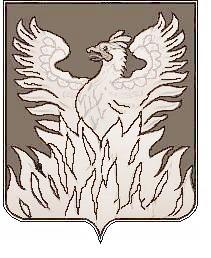 Администрациягородского поселения ВоскресенскВоскресенского муниципального районаМосковской областиП О С Т А Н О В Л Е Н И Е                                             от______25.06.2019______№______105___О внесении изменений в ежегодный планпроведения плановых (рейдовых) осмотров,обследований земельных участков на 2019 годРуководствуясь Федеральным законом № 294-ФЗ от 26.12.2008 года «О защите прав юридических лиц и индивидуальных предпринимателей при осуществлении государственного контроля (надзора) и муниципального контроля», Постановлением Правительства МО от 26.05.2016 N 400/17 "Об утверждении Порядка осуществления муниципального земельного контроля на территории Московской области", Постановлением администрации городского поселения Воскресенск Воскресенского муниципального района Московской области от 06.12.2017 №242 «Об утверждении Порядка оформления и содержания плановых (рейдовых) заданий на проведение плановых (рейдовых) осмотров, обследований земельных участков и Порядка оформления результатов плановых (рейдовых) осмотров, обследований земельных участков при осуществлении муниципального земельного контроля на территории городского поселения Воскресенск Воскресенского муниципального района Московской области», письмом Министерства имущественных отношений Московской области №138-01Вх-3496 от 12.04.2018 (вх №138-03Вх-368 от 23.04.2018), письмом Министерства имущественных отношений Московской области (138-03Вх от 19.06.2019), ПОСТАНОВЛЯЮ: 1. Внести в ежегодный план проведения плановых (рейдовых) осмотров, обследований земельных участков на 2019 год, утвержденный Постановлением администрации городского поселения Воскресенск Воскресенского муниципального района Московской области от 07.02.2019 №20 следующие изменения:1.1 Приложение ежегодный план проведения плановых (рейдовых) осмотров, обследований земельных участков на 2019 год изложить в новой редакции, согласно Приложения №1 к настоящему постановлению. 2. Заместителю начальника управления по социальной политике – начальнику организационного отдела управления по социальной политике Москалевой Е.Е. опубликовать настоящее постановление в Воскресенской районной газете «Наше слово» и на официальном сайте Городского поселения Воскресенск (www.vosgoradmin.ru).3. Постановление вступает в силу с момента его официального опубликования в Воскресенской районной газете «Наше слово».4. Контроль за исполнением настоящего постановления оставляю за собой.И.о. руководителя администрации городского поселения Воскресенск                                                                     Р.Г. Дрозденко